Personal InformationParent/Guardian details – please complete if under 18 years of age at time of applicationAbout YouYour Shepherd Centre experienceAs part of this application we want to hear about your experience with and memories of The Shepherd Centre.  To help us reach a decision please answer as many of the following questions as possible (use answer sheet provided if more space required).What would becoming Graduate of the Year 2017 mean to you?Why should you be chosen as Graduate of the Year 2017?What message/advice would you give to parents of Shepherd Centre graduates who are about to send their child off to school? Agreement and signatureBy submitting this application I confirm that the information I provided in this application is true and correct. I confirm that I will be available to attend graduation celebrations on the evening of Thursday 23rd and Thursday 30th November.  I also agree to attend functions and events for and on behalf of The Shepherd Centre as requested, as well as be available for media opportunities for 12 months from November 2017 to November 2018. I would like to sign up to The Shepherd Centre’s Alumni program ‘Beyond Sound’.  Please contact me with more information. Answer sheet – please use as necessaryAlbert and Mary Shepherd Graduate of the Year 2017 Application Form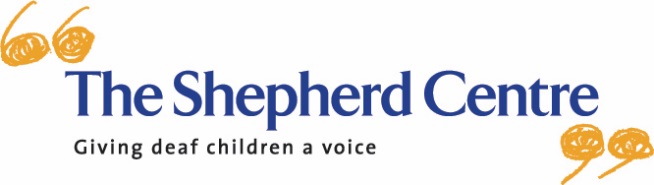 Full nameDate of birthApplicants must be aged between 18 and 26 years old as of 31st Dec 2017 Address SuburbPostcodeContact no.  Email addressYears you attended The Shepherd CentreWhich centre did you attend? Therapist’s name (if applicable)School/TAFE/university (If applicable and years attended)NameAddress SuburbPostcodeContact no.  Email addressWhat are your hobbies/interests? Are you a member of or involved with any community groups? If yes, please provide details.If you are still at school, what are your plans once you leave high school, TAFE or university?Are you currently employed?  Please provide details.What is your proudest achievement? What are your favourite memories of The Shepherd Centre? What impact did The Shepherd Centre have on your life? Do you keep in contact with anyone you met at The Shepherd Centre? Name (printed)Signature (parent/guardian if under 18)Date